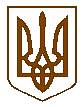 БУЧАНСЬКА     МІСЬКА      РАДАКИЇВСЬКОЇ ОБЛАСТІВІСІМНАДЦЯТА СЕСІЯ    СЬОМОГО    СКЛИКАННЯР  І   Ш   Е   Н   Н   Я« 06»   жовтня  2016 року				                                                № 787-18-VIIПро зменшення розміру пайової участі у розвиток інфраструктури м. Буча TOB «Сарафан»Розглянувши звернення TOB «Сарафан» щодо зменшення розміру пайової участі у розвиток інфраструктури міста Буча у зв'язку із будівництвом дитячого дошкільного закладу на 75 місць по вул. Б. Гмирі 12, в м. Буча, Київської області, враховуючи, договір № 50 про пайову участь у розвиток інфраструктури м. Буча від 16.03.2015 року, акти  приймання виконаних будівельних робіт, довідки про вартість виконаних робіт, перевірені КП «Бучабудзамовник», враховуючи ст. 40 Закону України «Про регулювання містобудівної діяльності», п. 5.5. Порядку сплати пайової участі замовника у розвитку інфраструктури м. Буча», затвердженим рішенням Бучанської міської ради №609-23 від 29.03.2011 р. зі змінами від 25.06.2015 за №2273-72-6, рішення виконавчого комітету Бучанської міської ради № 230 від 16.06.2015 року «Щодо будівництва дошкільного закладу в м. Буча та реконструкцію спального корпусу ЗОШ № 5», керуючись Законом України «Про місцеве самоврядування в Україні» міська радаВИРІШИЛА:	Зменшити розмір пайової участі TOB «Сарафан» на суму  1 518 394,46 грн. ( один мільйон п’ятсот вісімнадцять  тисяч триста дев’яносто чотири гривні 46 коп.) у зв'язку з будівництвом дитячого дошкільного закладу на 75 місць по вул. Б. Гмирі 12, в м. Буча, Київської області.Прийняти до комунальної власності територіальної громади м. Буча вартість та результат виконаних робіт з будівництва дитячого дошкільного закладу на 75 місць по вул. Б. Гмирі 12, в м. Буча, Київської області і передати понесені витрати в сумі 1 518394,46 грн. на баланс відділу освіти Бучанської міської ради.TOB «Сарафан» сплатити різницю суми пайової участі у розмірі 1 181 952,54 грн. (один мільйон сто вісімдесят одну тисячу дев’ятсот п’ятдесят дві гривні 54 коп.) за договором про пайову участь у розвиток інфраструктури м. Буча № 50 від 16.03.2016 року у десятиденний термін з дня прийняття цього рішення з урахуванням п. 1 цього рішення.Для прийому - передачі понесених витрат по будівництву дитячого дошкільного закладу на 75 місць по вул. Б. Гмирі . Буча, Київської області створити комісію:голова комісії: Смолькін О.П. - заступник міського голови; члени комісії:  Демченко С.А. - директор КП «Бучабудзамовник»;                                            Цимбал О.І,- начальник відділу освіти Бучанської міської ради;                                            Боровик О.С. - головний бухгалтер відділу освіти Бучанської міської ради;                      тттттттттттттттттттттттт Бойчук H.A. - директор TOB «Сарафан»;                                             Квашук О.Я. - депутат Бучанської міської ради.Контроль за виконанням даного рішення покласти на комісію з питань соціально- економічного розвитку, підприємництва, житлово-комунального господарства, бюджету, фінансів та інвестування.Секретар ради										В.П.Олексюк